RALPH, ChE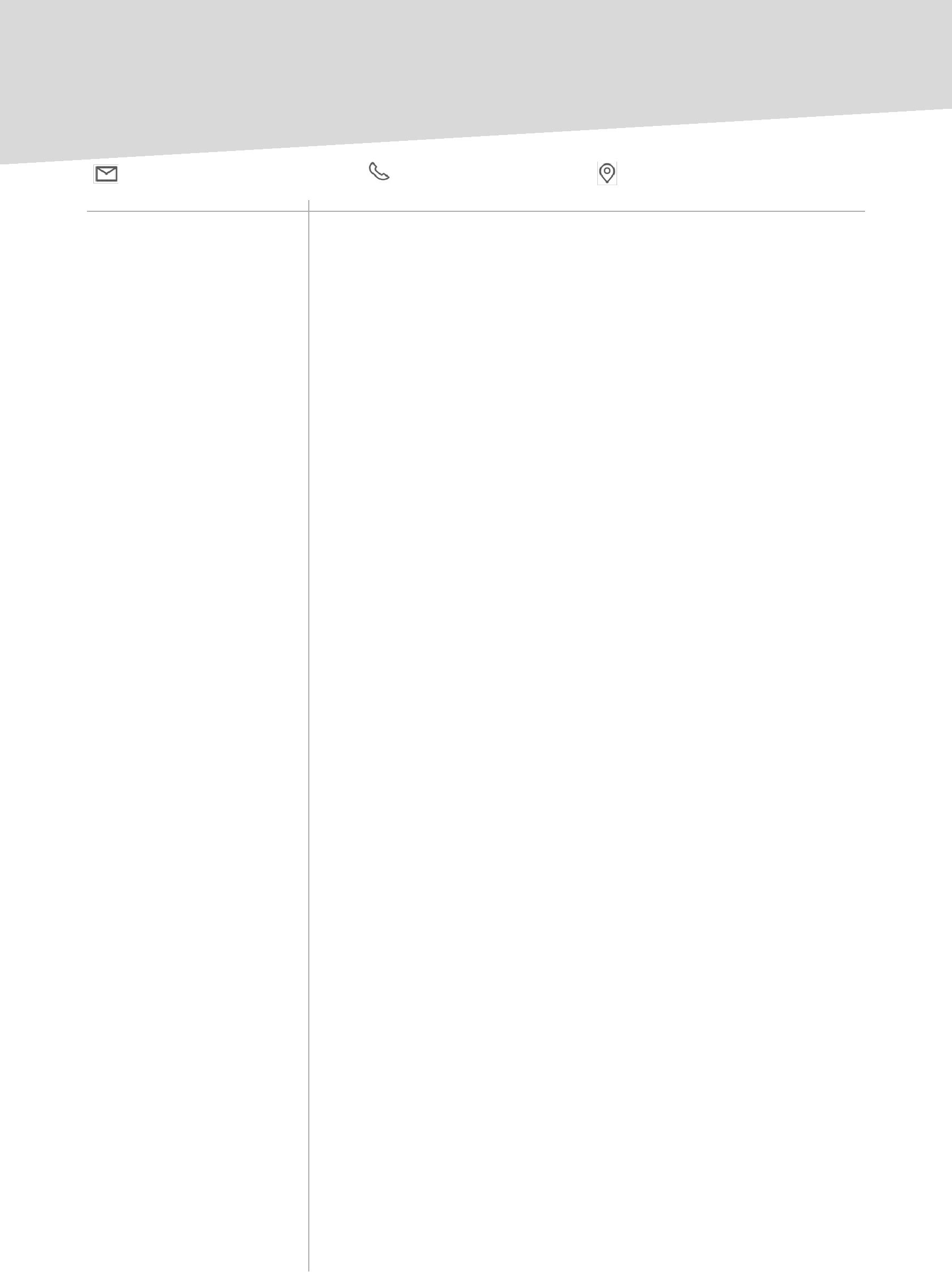 RALPH, ChE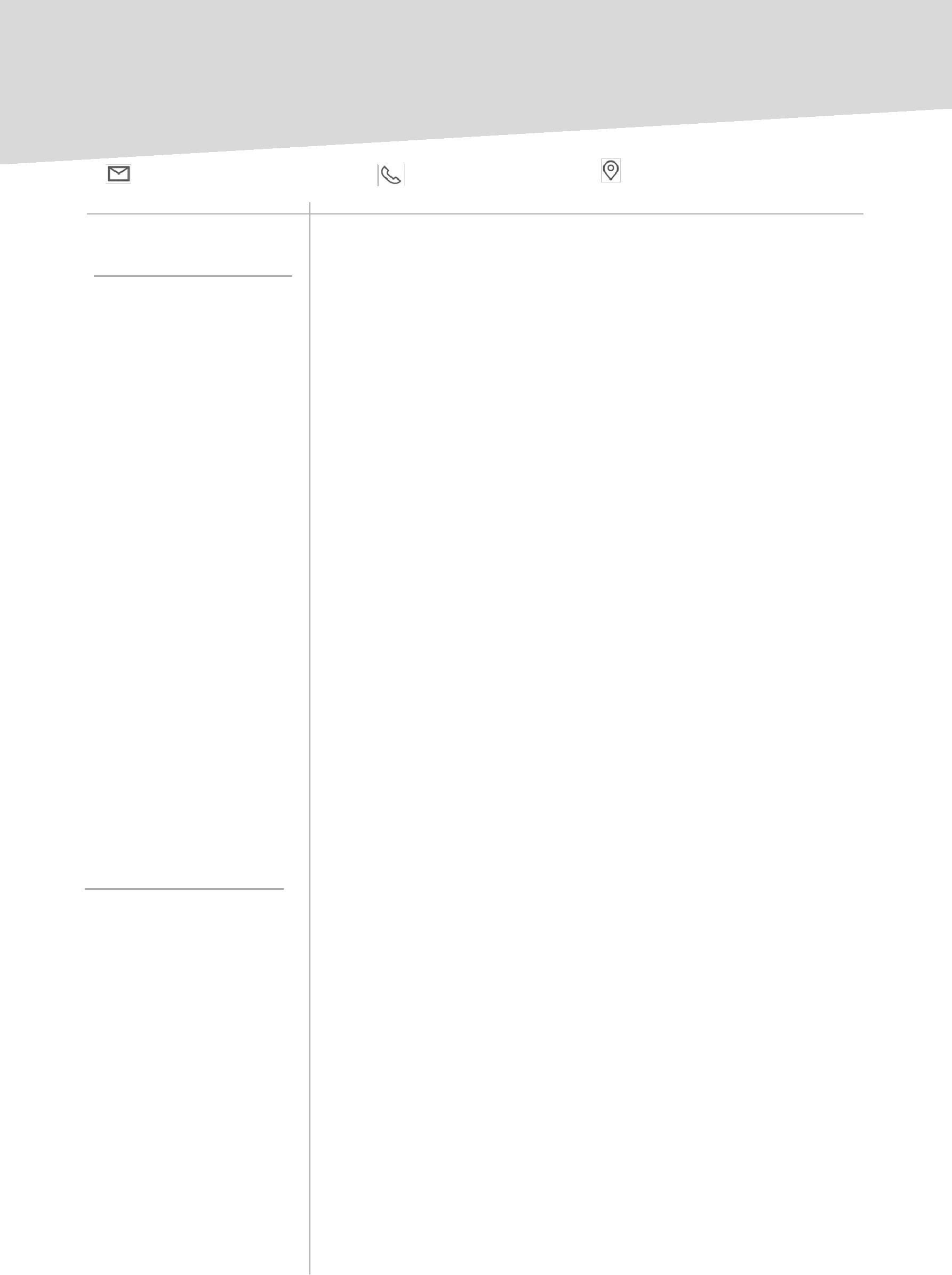 	Ralph-394835@2freemail.com CERTIFICATION2019Certified Six SigmaYellow Belt,International SixSigma Institute2018ISO 9001:2015 QMS Internal Audit Course,SGS Philippines Certified by IRCA2015ProfessionalChemicalEngineer,License No. 30548Registered byProfessionalRegulatoryCommissionTRAINING2019Loss ControlManagementTraining,Seaoil Philippines,Inc.2018BasicOccupationalSafety and HealthTraining,Seaoil Philippines, Inc.Identify recurring and common inaccuracies and provide recommendations to QMR for formal review,Conduct table-top preparation, job impact awareness training and immersion for newly hired depot operations personnel.OPERATIONS OFFICERSeptember 2016 – March 2017Oversee all oil movement to ensure safe and efficient operations, manage depot maintenance and housekeeping programs, and control depot documents.Key ResponsibilitiesOil movement supervision, which includes lorry and vessel loading and off-loading activities,Jetty operations, which includes completion of ISGOTT Ship-Shore checklist, loading master at vessel or tank farm personnel, and accomplishment of 4-point analysis,Initiate, execute, and ensure the completion of the maintenance and housekeeping programs of the depot,Safekeeping and updating of depot-related documents, statutory permits and licenses, calibration certificates, plans and layouts, internal memos, and external correspondence.OPERATIONS SPECIALISTAugust 2015 – November 2015Execute oil movement activities to ensure safe and efficient operations and perform maintenance and housekeeping routine.Key Responsibilities	Oil movement personnel for lorry and vessel loading and off-loading activities,	Perform check-up on equipment and pipelines throughout the operation period and prepare daily inspection report,	Operation, testing, and basic upkeep of compressors, pumps, generators, loading and off-loading equipment, OWS, and sensors and alarms,	Product level gauging and sampling on storage vessels via manual sounding and testing of samples,	Loading and blending via Accuload loading system, andlorry dispatching via SAP.2RALPH, ChE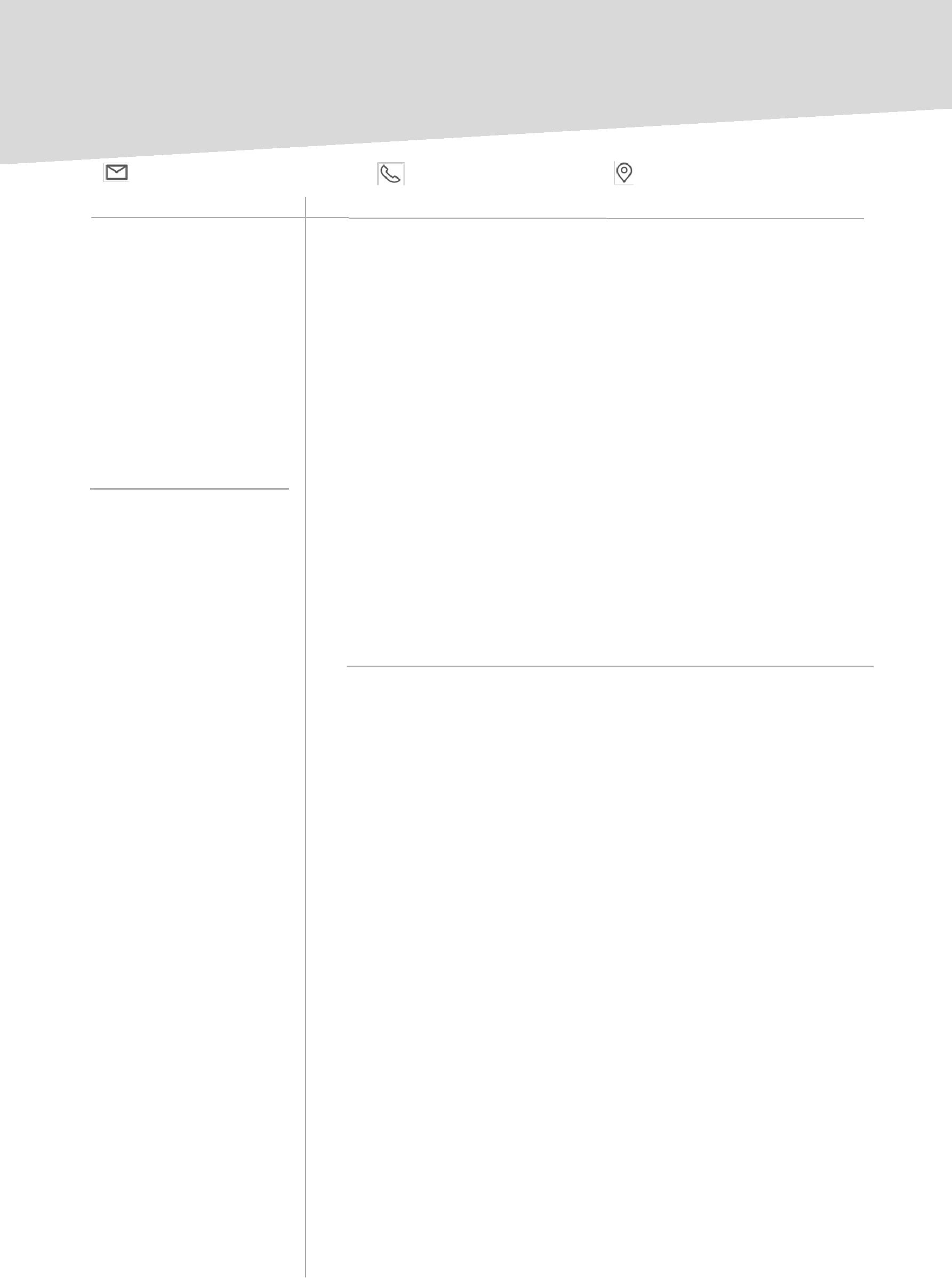           Ralph-394835@2freemail.com 2016Fire BrigadeTraining,SBMA FireDepartment heldby Bureau of FireProtectionOTHER SKILLSBasic Principles in Chemical Processes and Unit OperationsTechnical WritingBasic C++ and MatlabEnglish ProficiencyGoogle Sketchup and Basic AutoCADCustomer Service and SupportStock Market TradingFree-hand DrawingFlexibility and Resilience	Al Ain, Abu DhabiUnited Arab EmiratesCUSTOMER RELATIONS AND ACCOUNT SPECIALIST VARIOUS BPO COMPANIES2010 – 2014Worked with Convergys, Inc. under General Motors Technical Support Team, California Telemarketing, Inc. under Safelink Wireless account, and Teletech Corp. under Bank of America account during undergraduate degree completion.Key ResponsibilitiesProvide over-the-phone and online services such as account opening/management, technical support, selling and upselling, troubleshooting, etc.,Deliver customer satisfaction by providing most suitable solution to problem.PROJECTS AND PUBLICATIONSOIL LOSS CONTROL AND MANAGEMENT SEAOIL PHILIPPINES, INC.Oil Loss Control Investigation, 2018 - presentPioneered a risk-based oil loss investigation scheme across all 12 sites, generated tools such as, tank variance tracking, inventory monitoring graphing tool, seasonal variance analysis, and establishment of a risk register in terms of inventory loss.MATHEMATICAL MODELING OF THE THERMAL STORAGE PROPERTIES OF PHASE CHANGE MATERIALS UNIVERSITY OF THE PHILIPPINES – DILIMAN, BS ChE Chemical Engineering Research 1 & 2, 2013-2014A group research on formulating a mathematical model of the thermal storage efficacy of micro-encapsulated phase change materials, using n- octadecane as the core material, urea-melamine-formaldehyde as the shell material, and Matlab as the programming language for the simulation.CHLOR-ALKALI PLANT DESIGNUNIVERSITY OF THE PHILIPPINES – DILIMAN, BS ChE Plant Design 1 & 2, 2012-2013RALPH PATRICK G. ERICE, ChE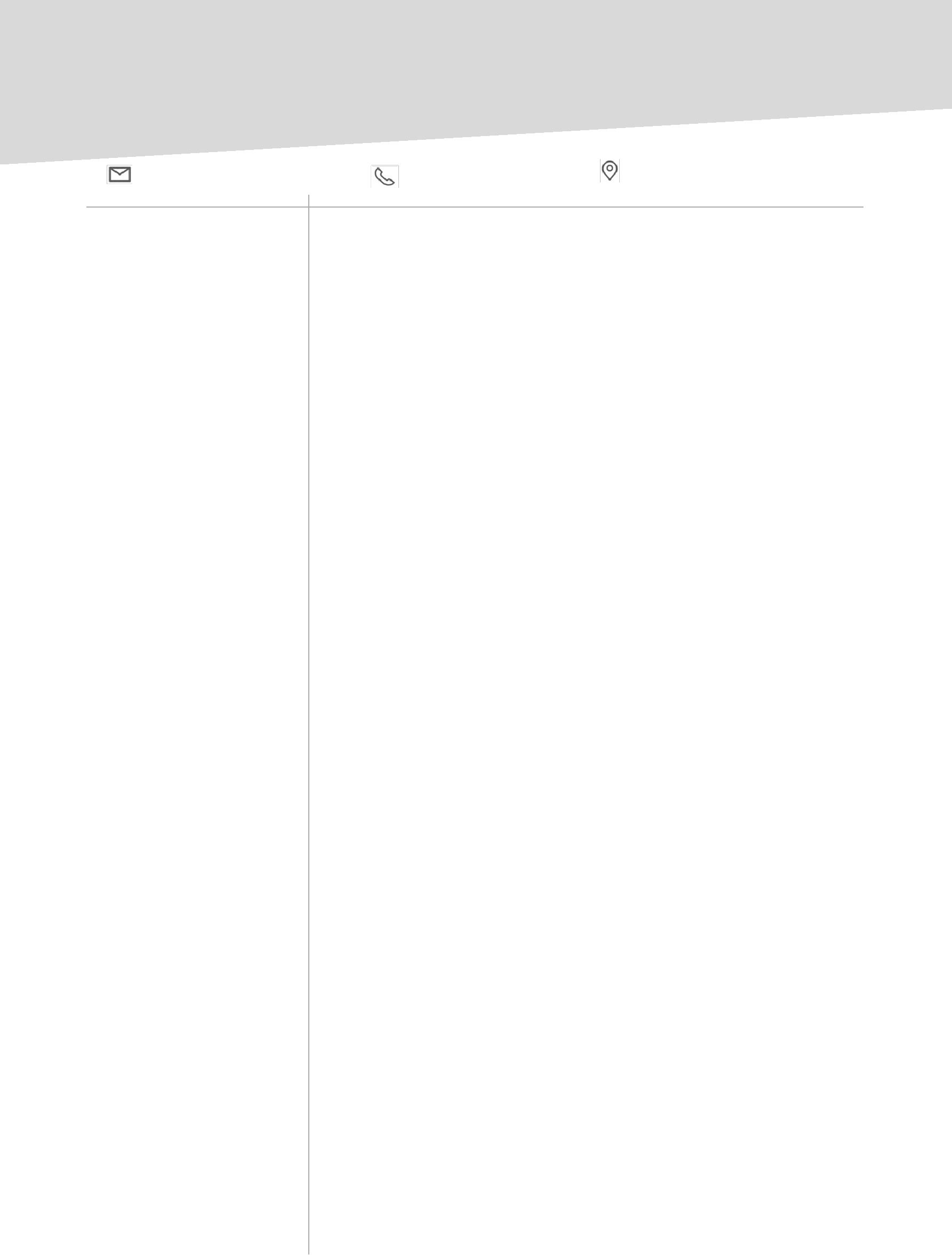 4Ralph-394835@2freemail.com Ralph-394835@2freemail.com Al Ain, Abu DhabiUnited Arab EmiratesKEY SKILLSKEY SKILLSKEY SKILLSKEY SKILLSKEY SKILLSPERSONAL SUMMARYPERSONAL SUMMARYPERSONAL SUMMARYPERSONAL SUMMARYPERSONAL SUMMARYQuality AssuranceQuality AssuranceQuality AssuranceLicensed chemical engineer and highly motivatedLicensed chemical engineer and highly motivatedLicensed chemical engineer and highly motivatedLicensed chemical engineer and highly motivatedLicensed chemical engineer and highly motivatedQuality AssuranceQuality AssuranceQuality Assuranceprofessional in the oil and gas industry with extensiveprofessional in the oil and gas industry with extensiveprofessional in the oil and gas industry with extensiveprofessional in the oil and gas industry with extensiveprofessional in the oil and gas industry with extensiveand Auditand Auditand Auditprofessional in the oil and gas industry with extensiveprofessional in the oil and gas industry with extensiveprofessional in the oil and gas industry with extensiveprofessional in the oil and gas industry with extensiveprofessional in the oil and gas industry with extensiveand Auditand Auditand Auditexperience in depot and jetty operations, quality assurance,experience in depot and jetty operations, quality assurance,experience in depot and jetty operations, quality assurance,experience in depot and jetty operations, quality assurance,experience in depot and jetty operations, quality assurance,experience in depot and jetty operations, quality assurance,experience in depot and jetty operations, quality assurance,experience in depot and jetty operations, quality assurance,experience in depot and jetty operations, quality assurance,experience in depot and jetty operations, quality assurance,QualityQualityQualityinternal audit, quality management system, oil loss control,internal audit, quality management system, oil loss control,internal audit, quality management system, oil loss control,internal audit, quality management system, oil loss control,internal audit, quality management system, oil loss control,QualityQualityQualityand risk management. Established excellent timeand risk management. Established excellent timeand risk management. Established excellent timeand risk management. Established excellent timeand risk management. Established excellent timeManagementManagementManagementand risk management. Established excellent timeand risk management. Established excellent timeand risk management. Established excellent timeand risk management. Established excellent timeand risk management. Established excellent timeManagementManagementManagementmanagement, communication and interpersonal skillsmanagement, communication and interpersonal skillsmanagement, communication and interpersonal skillsmanagement, communication and interpersonal skillsmanagement, communication and interpersonal skillsSystemSystemSystemmanagement, communication and interpersonal skillsmanagement, communication and interpersonal skillsmanagement, communication and interpersonal skillsmanagement, communication and interpersonal skillsmanagement, communication and interpersonal skillsSystemSystemSystemenhanced by a 3-year BPO experience as an accountenhanced by a 3-year BPO experience as an accountenhanced by a 3-year BPO experience as an accountenhanced by a 3-year BPO experience as an accountenhanced by a 3-year BPO experience as an accountenhanced by a 3-year BPO experience as an accountenhanced by a 3-year BPO experience as an accountenhanced by a 3-year BPO experience as an accountenhanced by a 3-year BPO experience as an accountenhanced by a 3-year BPO experience as an accountPetroleum DepotPetroleum DepotPetroleum Depotexecutive.executive.executive.executive.executive.OperationsOperationsOperationsPetroleum CargoPetroleum CargoPROFESSIONAL EXPERIENCEPROFESSIONAL EXPERIENCEPROFESSIONAL EXPERIENCEPROFESSIONAL EXPERIENCEPROFESSIONAL EXPERIENCEPetroleum CargoPetroleum CargoPetroleum CargoPetroleum CargoInspectionInspectionInspectionQUALITY ASSURANCE AUDITOR AND INSPECTORQUALITY ASSURANCE AUDITOR AND INSPECTORQUALITY ASSURANCE AUDITOR AND INSPECTORQUALITY ASSURANCE AUDITOR AND INSPECTORQUALITY ASSURANCE AUDITOR AND INSPECTORQUALITY ASSURANCE AUDITOR AND INSPECTORQUALITY ASSURANCE AUDITOR AND INSPECTORQUALITY ASSURANCE AUDITOR AND INSPECTORQUALITY ASSURANCE AUDITOR AND INSPECTORQUALITY ASSURANCE AUDITOR AND INSPECTOR  Oil Loss Control and  Oil Loss Control and  Oil Loss Control and  Oil Loss Control and  Oil Loss Control and  Oil Loss Control and  Oil Loss Control and  Oil Loss Control and  Oil Loss Control and  Oil Loss Control andJanuary 2018 – September 2019January 2018 – September 2019January 2018 – September 2019January 2018 – September 2019January 2018 – September 2019ManagementManagementManagementJanuary 2018 – September 2019January 2018 – September 2019January 2018 – September 2019January 2018 – September 2019January 2018 – September 2019ManagementManagementManagementMicrosoft Office,Microsoft Office,Microsoft Office,Conduct internal audit and inspection to continually monitorConduct internal audit and inspection to continually monitorConduct internal audit and inspection to continually monitorConduct internal audit and inspection to continually monitorConduct internal audit and inspection to continually monitorMicrosoft Office,Microsoft Office,Microsoft Office,efficiency of in-plant, lorry, and vessel operating proceduresefficiency of in-plant, lorry, and vessel operating proceduresefficiency of in-plant, lorry, and vessel operating proceduresefficiency of in-plant, lorry, and vessel operating proceduresefficiency of in-plant, lorry, and vessel operating proceduresOpen Office, andOpen Office, andOpen Office, andefficiency of in-plant, lorry, and vessel operating proceduresefficiency of in-plant, lorry, and vessel operating proceduresefficiency of in-plant, lorry, and vessel operating proceduresefficiency of in-plant, lorry, and vessel operating proceduresefficiency of in-plant, lorry, and vessel operating proceduresOpen Office, andOpen Office, andOpen Office, andand equipment; and verify effectiveness of process controlsand equipment; and verify effectiveness of process controlsand equipment; and verify effectiveness of process controlsand equipment; and verify effectiveness of process controlsand equipment; and verify effectiveness of process controlsiWork ApplicationsiWork ApplicationsiWork Applicationsand equipment; and verify effectiveness of process controlsand equipment; and verify effectiveness of process controlsand equipment; and verify effectiveness of process controlsand equipment; and verify effectiveness of process controlsand equipment; and verify effectiveness of process controlsiWork ApplicationsiWork ApplicationsiWork Applicationsacross all 12 sites.across all 12 sites.across all 12 sites.across all 12 sites.across all 12 sites.across all 12 sites.across all 12 sites.across all 12 sites.across all 12 sites.across all 12 sites.Risk AssessmentRisk AssessmentRisk AssessmentKey ResponsibilitiesKey ResponsibilitiesKey ResponsibilitiesKey ResponsibilitiesKey ResponsibilitiesKey ResponsibilitiesKey ResponsibilitiesKey ResponsibilitiesKey ResponsibilitiesKey ResponsibilitiesRoot Cause AnalysisRoot Cause AnalysisRoot Cause Analysis  Conduct periodic quality audit, ensure adherence to  Conduct periodic quality audit, ensure adherence to  Conduct periodic quality audit, ensure adherence to  Conduct periodic quality audit, ensure adherence to  Conduct periodic quality audit, ensure adherence toRoot Cause AnalysisRoot Cause AnalysisRoot Cause Analysisagreed corrective action, and assess effectiveness ofagreed corrective action, and assess effectiveness ofagreed corrective action, and assess effectiveness ofagreed corrective action, and assess effectiveness ofagreed corrective action, and assess effectiveness ofagreed corrective action, and assess effectiveness ofagreed corrective action, and assess effectiveness ofagreed corrective action, and assess effectiveness ofagreed corrective action, and assess effectiveness ofagreed corrective action, and assess effectiveness ofGeneralGeneralGeneralexisting procedures, forms, and policies,existing procedures, forms, and policies,existing procedures, forms, and policies,existing procedures, forms, and policies,existing procedures, forms, and policies,EngineeringEngineeringEngineering  Oil loss management via oil movement monitoring, vessel  Oil loss management via oil movement monitoring, vessel  Oil loss management via oil movement monitoring, vessel  Oil loss management via oil movement monitoring, vessel  Oil loss management via oil movement monitoring, vesselCalculationsCalculationsCalculationsvoyage analysis, loss calculation and projection, root-voyage analysis, loss calculation and projection, root-voyage analysis, loss calculation and projection, root-voyage analysis, loss calculation and projection, root-voyage analysis, loss calculation and projection, root-cause analysis, and continuous investigation,cause analysis, and continuous investigation,cause analysis, and continuous investigation,cause analysis, and continuous investigation,cause analysis, and continuous investigation,EDUCATIONEDUCATIONEDUCATIONEDUCATIONEDUCATION  Submit non-conformance reports to depot management  Submit non-conformance reports to depot management  Submit non-conformance reports to depot management  Submit non-conformance reports to depot management  Submit non-conformance reports to depot managementEDUCATIONEDUCATIONEDUCATIONEDUCATIONEDUCATIONand month-end, quarter, semi-annual, and year-endand month-end, quarter, semi-annual, and year-endand month-end, quarter, semi-annual, and year-endand month-end, quarter, semi-annual, and year-endand month-end, quarter, semi-annual, and year-endperformance reports to operations managers, VP ofperformance reports to operations managers, VP ofperformance reports to operations managers, VP ofperformance reports to operations managers, VP ofperformance reports to operations managers, VP of201420142014performance reports to operations managers, VP ofperformance reports to operations managers, VP ofperformance reports to operations managers, VP ofperformance reports to operations managers, VP ofperformance reports to operations managers, VP of201420142014operations and COO.operations and COO.operations and COO.operations and COO.operations and COO.BS ChemicalBS ChemicalBS ChemicalEngineering,Engineering,Engineering,OPERATIONS COMPLIANCE OFFICEROPERATIONS COMPLIANCE OFFICEROPERATIONS COMPLIANCE OFFICEROPERATIONS COMPLIANCE OFFICEROPERATIONS COMPLIANCE OFFICERUniversity of theUniversity of theUniversity of thePhilippines -Philippines -Philippines -April 2017 – December 2017April 2017 – December 2017April 2017 – December 2017April 2017 – December 2017April 2017 – December 2017DilimanDilimanDilimanEnforce the compliance of the depot operations andEnforce the compliance of the depot operations andEnforce the compliance of the depot operations andEnforce the compliance of the depot operations andEnforce the compliance of the depot operations andPhilippines’ TopPhilippines’ TopPhilippines’ TopEnforce the compliance of the depot operations andEnforce the compliance of the depot operations andEnforce the compliance of the depot operations andEnforce the compliance of the depot operations andEnforce the compliance of the depot operations andUniversity for 2019University for 2019University for 2019maintenance division to existing rules and regulation andmaintenance division to existing rules and regulation andmaintenance division to existing rules and regulation andmaintenance division to existing rules and regulation andmaintenance division to existing rules and regulation andensure that processes are working as intended.ensure that processes are working as intended.ensure that processes are working as intended.ensure that processes are working as intended.ensure that processes are working as intended.200620062006Key ResponsibilitiesKey ResponsibilitiesKey ResponsibilitiesKey ResponsibilitiesKey ResponsibilitiesDOST Program,DOST Program,DOST Program,Key ResponsibilitiesKey ResponsibilitiesKey ResponsibilitiesKey ResponsibilitiesKey ResponsibilitiesIlocos NorteIlocos NorteIlocos Norte  Investigation of operating procedures and forms,  Investigation of operating procedures and forms,  Investigation of operating procedures and forms,  Investigation of operating procedures and forms,  Investigation of operating procedures and forms,National HighNational HighNational Highperformance analysis of depot management, storageperformance analysis of depot management, storageperformance analysis of depot management, storageperformance analysis of depot management, storageperformance analysis of depot management, storageSchoolSchoolSchooltanks, equipment, and pipelines, and sampling of depot-tanks, equipment, and pipelines, and sampling of depot-tanks, equipment, and pipelines, and sampling of depot-tanks, equipment, and pipelines, and sampling of depot-tanks, equipment, and pipelines, and sampling of depot-Graduated asGraduated asGraduated asrelated documents to ensure compliance to company,related documents to ensure compliance to company,related documents to ensure compliance to company,related documents to ensure compliance to company,related documents to ensure compliance to company,ValedictorianValedictorianValedictoriangovernment, and international standards,government, and international standards,government, and international standards,government, and international standards,government, and international standards,11111A group research on the feasibility of sodium hydroxide,chlorine and hydrochloric acid production through brine33Ralph-394835@2freemail.com Al Ain, Abu DhabiUnited Arab EmiratesAFFILIATIONSAFFILIATIONSelectrolysis by performing a market analysis, and creating anelectrolysis by performing a market analysis, and creating anelectrolysis by performing a market analysis, and creating anelectrolysis by performing a market analysis, and creating anelectrolysis by performing a market analysis, and creating anelectrolysis by performing a market analysis, and creating anelectrolysis by performing a market analysis, and creating anelectrolysis by performing a market analysis, and creating an2015integrated plant design, which includes detailed processintegrated plant design, which includes detailed processintegrated plant design, which includes detailed processintegrated plant design, which includes detailed process2015flow sheets, P&ID, equipment design, HAZOP, and economicflow sheets, P&ID, equipment design, HAZOP, and economicflow sheets, P&ID, equipment design, HAZOP, and economicflow sheets, P&ID, equipment design, HAZOP, and economicflow sheets, P&ID, equipment design, HAZOP, and economicflow sheets, P&ID, equipment design, HAZOP, and economicflow sheets, P&ID, equipment design, HAZOP, and economicflow sheets, P&ID, equipment design, HAZOP, and economicPIChEPIChEstudy of the designed plant.study of the designed plant.study of the designed plant.study of the designed plant.PIChEPIChEPhilippine Institute ofPhilippine Institute ofPRODUCTION OF INDUSTRIAL GASESPRODUCTION OF INDUSTRIAL GASESPRODUCTION OF INDUSTRIAL GASESPRODUCTION OF INDUSTRIAL GASESChemical EngineersChemical EngineersPRODUCTION OF INDUSTRIAL GASESPRODUCTION OF INDUSTRIAL GASESPRODUCTION OF INDUSTRIAL GASESPRODUCTION OF INDUSTRIAL GASESChemical EngineersChemical EngineersChemical EngineersChemical EngineersUNIVERSITY OF THE PHILIPPINES – DILIMAN, BS ChEUNIVERSITY OF THE PHILIPPINES – DILIMAN, BS ChEUNIVERSITY OF THE PHILIPPINES – DILIMAN, BS ChEUNIVERSITY OF THE PHILIPPINES – DILIMAN, BS ChEMember (2015 - present)Member (2015 - present)UNIVERSITY OF THE PHILIPPINES – DILIMAN, BS ChEUNIVERSITY OF THE PHILIPPINES – DILIMAN, BS ChEUNIVERSITY OF THE PHILIPPINES – DILIMAN, BS ChEUNIVERSITY OF THE PHILIPPINES – DILIMAN, BS ChEPartial Fulfilment of ChE 140, 2011 – 2012Partial Fulfilment of ChE 140, 2011 – 2012Partial Fulfilment of ChE 140, 2011 – 2012Partial Fulfilment of ChE 140, 2011 – 20122013An individual research on the production of industrial gasesAn individual research on the production of industrial gasesAn individual research on the production of industrial gasesAn individual research on the production of industrial gasesUP TrExUP TrExAn individual research on the production of industrial gasesAn individual research on the production of industrial gasesAn individual research on the production of industrial gasesAn individual research on the production of industrial gasesExtreme SportsExtreme Sportsthrough cryogenic distillation of air by performing a marketthrough cryogenic distillation of air by performing a marketthrough cryogenic distillation of air by performing a marketthrough cryogenic distillation of air by performing a marketOrganizationOrganizationanalysis and creating a rough industrial gas plant design,analysis and creating a rough industrial gas plant design,analysis and creating a rough industrial gas plant design,analysis and creating a rough industrial gas plant design,Recruitment Head (2013)Recruitment Head (2013)which includes process flow diagram, equipment selection,which includes process flow diagram, equipment selection,which includes process flow diagram, equipment selection,which includes process flow diagram, equipment selection,Member (2013 - present)Member (2013 - present)and HAZOP.and HAZOP.and HAZOP.and HAZOP.2012UP DiversUP DiversRECENT SEMINARS AND CONFERENCESRECENT SEMINARS AND CONFERENCESRECENT SEMINARS AND CONFERENCESRECENT SEMINARS AND CONFERENCESScuba DivingScuba DivingRECENT SEMINARS AND CONFERENCESRECENT SEMINARS AND CONFERENCESRECENT SEMINARS AND CONFERENCESRECENT SEMINARS AND CONFERENCESScuba DivingScuba DivingOrganizationOrganizationOrganizationOrganization80TH PICHE NATIONAL CONVENTION80TH PICHE NATIONAL CONVENTION80TH PICHE NATIONAL CONVENTION80TH PICHE NATIONAL CONVENTIONRecruitment Head (2012)Recruitment Head (2012)80TH PICHE NATIONAL CONVENTION80TH PICHE NATIONAL CONVENTION80TH PICHE NATIONAL CONVENTION80TH PICHE NATIONAL CONVENTIONMember (2012 - present)Member (2012 - present)Member (2012 - present)Member (2012 - present)CROWNE PLAZA, PASIG CITY, PHILIPPINESCROWNE PLAZA, PASIG CITY, PHILIPPINESCROWNE PLAZA, PASIG CITY, PHILIPPINESCROWNE PLAZA, PASIG CITY, PHILIPPINES2006February 27 – March 2, 2019February 27 – March 2, 2019February 27 – March 2, 2019February 27 – March 2, 20192006UP TriskelionsUP Triskelions  Malampaya Deep Water Gas-To-Power Project  Malampaya Deep Water Gas-To-Power Project  Malampaya Deep Water Gas-To-Power Project  Malampaya Deep Water Gas-To-Power ProjectTau Gamma Phi - TauTau Gamma Phi - Tau  Malampaya Deep Water Gas-To-Power Project  Malampaya Deep Water Gas-To-Power Project  Malampaya Deep Water Gas-To-Power Project  Malampaya Deep Water Gas-To-Power ProjectTau Gamma Phi - TauTau Gamma Phi - Tau  The Role of Chemical Engineers on the Power and  The Role of Chemical Engineers on the Power and  The Role of Chemical Engineers on the Power and  The Role of Chemical Engineers on the Power andGamma SigmaGamma Sigma  The Role of Chemical Engineers on the Power and  The Role of Chemical Engineers on the Power and  The Role of Chemical Engineers on the Power and  The Role of Chemical Engineers on the Power andGamma SigmaGamma SigmaEnergy SectorEnergy SectorEnergy SectorEnergy SectorConfraternityConfraternityEnergy SectorEnergy SectorEnergy SectorEnergy SectorConfraternityConfraternity  Lean Six Sigma Awareness: How Lean Six Sigma Can  Lean Six Sigma Awareness: How Lean Six Sigma Can  Lean Six Sigma Awareness: How Lean Six Sigma Can  Lean Six Sigma Awareness: How Lean Six Sigma CanPresident (2013 - 2014)President (2013 - 2014)  Lean Six Sigma Awareness: How Lean Six Sigma Can  Lean Six Sigma Awareness: How Lean Six Sigma Can  Lean Six Sigma Awareness: How Lean Six Sigma Can  Lean Six Sigma Awareness: How Lean Six Sigma CanPresident (2013 - 2014)President (2013 - 2014)Complement Your Current ExpertiseComplement Your Current ExpertiseComplement Your Current ExpertiseComplement Your Current ExpertiseVice President (2012 - 2013)Vice President (2012 - 2013)Complement Your Current ExpertiseComplement Your Current ExpertiseComplement Your Current ExpertiseComplement Your Current ExpertiseSecretary (2011 - 2012)Secretary (2011 - 2012)  Fundamentals of Water Project Management  Fundamentals of Water Project Management  Fundamentals of Water Project Management  Fundamentals of Water Project ManagementTreasurer (2010 - 2011)Treasurer (2010 - 2011)  Stand Alone Treatment System for All Waste Streams  Stand Alone Treatment System for All Waste Streams  Stand Alone Treatment System for All Waste Streams  Stand Alone Treatment System for All Waste StreamsDEPOT MAINTENANCE SYMPOSIUMDEPOT MAINTENANCE SYMPOSIUMDEPOT MAINTENANCE SYMPOSIUMDEPOT MAINTENANCE SYMPOSIUMTHE TAIPAN PLACE, PASIG CITY, PHILIPPINESTHE TAIPAN PLACE, PASIG CITY, PHILIPPINESTHE TAIPAN PLACE, PASIG CITY, PHILIPPINESTHE TAIPAN PLACE, PASIG CITY, PHILIPPINESTHE TAIPAN PLACE, PASIG CITY, PHILIPPINESTHE TAIPAN PLACE, PASIG CITY, PHILIPPINESTHE TAIPAN PLACE, PASIG CITY, PHILIPPINESTHE TAIPAN PLACE, PASIG CITY, PHILIPPINESFebruary 7 – 8, 2019February 7 – 8, 2019February 7 – 8, 2019February 7 – 8, 2019  Maintenance Policy and Programs  Maintenance Policy and Programs  Maintenance Policy and Programs  Maintenance Policy and Programs  HSE Compliance of Equipment and Operators  HSE Compliance of Equipment and Operators  HSE Compliance of Equipment and Operators  HSE Compliance of Equipment and Operators  Maintenance, Handling, and Calibration of Flowmeters,  Maintenance, Handling, and Calibration of Flowmeters,  Maintenance, Handling, and Calibration of Flowmeters,  Maintenance, Handling, and Calibration of Flowmeters,  Maintenance, Handling, and Calibration of Flowmeters,  Maintenance, Handling, and Calibration of Flowmeters,  Maintenance, Handling, and Calibration of Flowmeters,  Maintenance, Handling, and Calibration of Flowmeters,Pumps, Tanks, Pipelines, IFRs, Valves, Fenders, Etc.Pumps, Tanks, Pipelines, IFRs, Valves, Fenders, Etc.Pumps, Tanks, Pipelines, IFRs, Valves, Fenders, Etc.Pumps, Tanks, Pipelines, IFRs, Valves, Fenders, Etc.Pumps, Tanks, Pipelines, IFRs, Valves, Fenders, Etc.Pumps, Tanks, Pipelines, IFRs, Valves, Fenders, Etc.Pumps, Tanks, Pipelines, IFRs, Valves, Fenders, Etc.Pumps, Tanks, Pipelines, IFRs, Valves, Fenders, Etc.DISTRIBUTION OPTIMIZATION FORUMDISTRIBUTION OPTIMIZATION FORUMDISTRIBUTION OPTIMIZATION FORUMTHE TAIPAN PLACE, PASIG CITY, PHILIPPINESTHE TAIPAN PLACE, PASIG CITY, PHILIPPINESTHE TAIPAN PLACE, PASIG CITY, PHILIPPINESTHE TAIPAN PLACE, PASIG CITY, PHILIPPINESWeekly, 2018 – 2019Weekly, 2018 – 2019Weekly, 2018 – 2019Weekly, 2018 – 2019Weekly, 2018 – 2019Weekly, 2018 – 2019Weekly, 2018 – 2019Weekly, 2018 – 2019  Land and Marine Transport Optimization  Land and Marine Transport Optimization  Land and Marine Transport Optimization  Land and Marine Transport Optimization  Land and Marine Transport Optimization  Land and Marine Transport Optimization  Land and Marine Transport Optimization  Land and Marine Transport Optimization  Equipment, System, and Process Automation  Equipment, System, and Process Automation  Equipment, System, and Process Automation  Equipment, System, and Process Automation  Equipment, System, and Process Automation  Equipment, System, and Process Automation  Equipment, System, and Process Automation  Equipment, System, and Process Automation  Operational Risks and Loss Control Programs  Operational Risks and Loss Control Programs  Operational Risks and Loss Control Programs  Operational Risks and Loss Control Programs